Kościerzyna, dnia ……………….…………………………………………………(imię i nazwisko, nazwa firmy)………………………………………………(adres zamieszkania lub adres siedziby przedsiębiorcy Oświadczenie o kosztach kwalifikujących i otrzymanej pomocy de minimis z Ochotniczych Hufców PracyŚwiadomy odpowiedzialności karnej za składanie nieprawdziwych danych (art. 233 § 1 Kodeksu Karnego: „Kto składając zeznania mające służyć za dowód w postępowaniu sądowym lub w innym postępowaniu prowadzonym na podstawie ustawy, zeznaje nieprawdę lub zataja prawdę podlega karze pozbawienia wolności do lat trzech” oświadczam, że:Otrzymałem/ nie otrzymałem* pomoc z Ochotniczego Hufca Pracy na młodocianego pracownika** ………………………….…………………………………………………………………….……..…………..(imię i nazwisko młodocianego pracownika)Na łączną kwotę: ……………………… słownie: …………….……………………………………………(kwota brutto w złotych)        Podstawa prawna otrzymanej pomocy: …………..……………………………………………………..……………Wysokość kosztów kwalifikujących poniesionych w okresie kształcenia młodocianego pracownika ………………………………………………………… wyniosła: ……………………………………………(imię i nazwisko młodocianego)	      (kwota brutto w złotych)  * należy zakreślić właściwe** wypełniamy w przypadku refundacji z OHP								.……………………………………………  (podpis osób upoważnionych)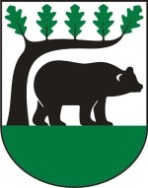 Wydział FinansowyWydział FinansowyWF – 7c  ul. 3 Maja 9a  83-400 Kościerzyna  www.miastokoscierzyna.pltel. 058 680 23 04  fax. 058 680 23 20e-mail: urzad@koscierzyna.gda.pl WF – 7c